       		Registrikood: 10575428		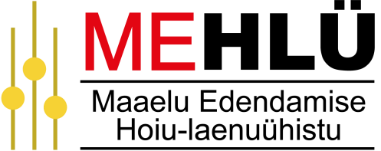 Kase 1, Järva-Jaani, Järvamaa		E-post: info@hoiulaenu.ee Telefon: 5073699, 53007279MAKSEASUTUSTE JA E-RAHA ASUTUSTE  tüüpiliste makseteenuste sõnastikMakseteenused  on isiku poolt majandus- või kutsetegevuses pakutavad järgmised teenused:
 1) teenused, mis võimaldavad teha sularaha sissemakseid maksekontole ja kõiki maksekonto pidamiseks vajalikke toiminguid;
 2) teenused, mis võimaldavad sularaha väljavõtmist maksekontolt ja teha kõiki maksekonto pidamiseks vajalikke toiminguid;
 3) maksetehingu täitmine, sealhulgas rahaliste vahendite ülekandmine makseteenuse pakkuja juures avatud maksekontole;
 4) maksetehingu täitmine, kui rahalised vahendid on makseteenuse pakkuja kliendile antud laenuna;
 5) võlaõigusseaduse § 709 lõikes 8 nimetatud makseinstrumentide väljastamine ja maksetehingute vastuvõtmine;
 6) rahasiire;
 7) makse algatamise teenus;
 8) kontoteabe teenus.Maksekonto on  kliendi nimel maksetehingute täitmiseks peetav konto.Maksetehing on maksja või maksja nimel algatatud rahaliste vahendite sissemakse, ülekandmine või väljamakse, sõltumata selle aluseks olevast maksja ja saaja vahelisest õigussuhtest.Maksja on isik, kellele on avatud maksekonto ja kes annab maksejuhise maksekonto debiteerimiseks, või kui maksekontot ei ole, isik, kes annab maksejuhise. Saaja on isik, kes on maksejuhise kohaselt soodustatud isik. 	Registrikood: 10575428		Kase 1, Järva-Jaani, Järvamaa		E-post:	info@hoiulaenu.ee						Telefon: 5073699, 53007279Maksejuhis on igasugune maksetehingu tegemise korraldus, mille maksja annab makseteenuse pakkujale. Makseinstrument on makseteenuse pakkuja ja tema kliendi vahel kokkulepitud isikustatud vahend või toimingute kogum, mida makseteenuse pakkuja klient kasutab maksejuhise algatamiseks.Rahalised vahendid on pangatähed ja mündid ning elektroonilisel kujul edastatav raha makseasutuste seaduse tähenduses.Sularaha sisse maksmine klient maksab sularaha maksekontole sisse.Sularaha väljavõtmine klient võtab oma maksekontolt sularaha välja.Debiteerimine on maksekontol oleva raha hulka vähendavate kannete tegemine.Krediteerimine on maksekontol oleva raha hulka suurendavate kannete tegemine. Arvelduspäev on päev, mil maksja makseteenuse pakkuja on maksetehingu tegemiseks vajalikuks arvelduseks avatud.Väärtuspäev on päev, mil makseteenuse pakkuja debiteerib maksja kontot või krediteerib saaja kontot ja mis on aluseks kontol oleva rahasumma intressi arvutamiseks.Leping on makseteenuste leping ehk maksekonto leping.			Internetipanga leping on elektroonilise maksekanali pakkumise leping, mis võimaldab kliendil teha maksetoiminguid interneti teel.Kordumatu tunnus on makseteenuse pakkuja poolt kliendile määratud tähtede ja numbrite  kombinatsioon, mille klient esitab teise makseteenuse pakkuja kliendi või tema maksetehingus kasutatava maksekonto üheseks kindlakstegemiseks. Kordumatuks tunnuseks võib olla maksekonto number.					Registrikood: 10575428                                                                              	Kase 1, Järva-Jaani, Järvamaa	E-post: info@hoiulaenu	.ee		Telefon: 5073699, 53007279Autentimine on automaatne toiming, mis võimaldab makseteenuse pakkujal tuvastada kliendi isikusamasuse või konkreetse makseinstrumendi kasutamise õiguse kehtivuse, sealhulgas isikustatud turvaelementide kasutamise.Kliendi tugev autentimine on autentimine, mis põhineb vähemalt kahe teineteisest sõltumatult toimiva ja autentimisandmete konfidentsiaalsust tagava turvaelemendi kasutamisel, mida teab või omab üksnes klient või mida saab omistada üksnes talle. Maksekontoga seotud makseteenuse üleviimine on tarbija käsundiga antava juhise alusel makseteenuste, või tarbija positiivse maksekonto jäägi ülekandmine tema teise makseteenuse pakkuja juures avatud maksekontole  koos lepingu ülesütlemisega või ilma selleta.